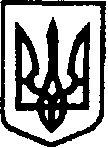              MIHICTEPCTBO  ОСВІТИ  І  НАУКИ  УКРАЇНИВІННИЦЬКИЙ ТЕХНІЧНИЙ КОЛЕДЖВитяг з  Н А К А Зу  від            30 серпня 2016 року                                                               №  181м. Вінниця Про затвердження  складу атестаційної  комісії           12.  Затвердити атестаційну комісію  у складі:Домінський О.С. (голова);Довгань Д.Ю. (заступник голови); Зоріна Ю.В. (секретар);Цирульник С.М.;Шевчук Н. І..;Вернигора В.В.;Овчар Ів.М.;Попова О. О;Паламарчук Н.М.;Поліщук М.І.;Феліксов Ю.Л.Оригінал підписав   Директор коледжу                                      	О.С.Домінський05 вересня 2016 р.